International Situations Project TranslationInterdependent Happiness ScaleScoring: participants rate each of the 9 items on a Likert-type scale ranging from 1 (not at all applicable) to 7 (very much applicable).  Translation provided by: Markus Jokela, University of Helsinki, HelsinkiHitokoto, H., & Uchida, Y. (2015). Interdependent happiness: Theoretical importance and measurement validity. Journal of Happiness Studies, 16, 211-239.The International Situations Project is supported by the National Science Foundation under Grant No. BCS-1528131. Any opinions, findings, and conclusions or recommendations expressed in this material are those of the individual researchers and do not necessarily reflect the views of the National Science Foundation.International Situations ProjectUniversity of California, RiversideDavid Funder, Principal InvestigatorResearchers:  Gwendolyn Gardiner, Erica Baranski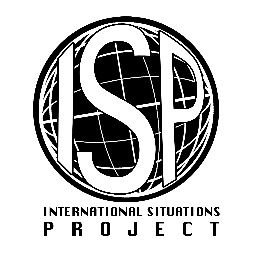 English versionTranslation (Finnish)I believe that I and those around me are happyUskon, että minä ja muut ihmiset ympärilläni ovat onnellisiaI feel that I am being positively evaluated by others around me Tunnen muiden tekevän myönteisiä arvioita itsestäniI make significant others happy Teen minulle tärkeät ihmiset onnelliseksiAlthough it is quite average, I live a stable lifeVaikka elämäni on melko keskivertoa, minulla on vakaa elämäI do not have any major concerns or anxietiesMinulla ei ole suurempia huolia tai ahdistuksen aiheitaI can do what I want without causing problems for other peopleVoin tehdä mitä haluan ilman, että aiheutan muille haittaaI believe that my life is just as happy as that of others around meUskon elämäni olevan aivan yhtä onnellista kuin muiden ihmistenI believe that I have achieved the same standard of living as those around meUskon saavuttaneeni saman elintason kuin muut ympärilläni olevat ihmisetI generally believe that things are going as well for me as they are for others around meUskon oman elämäni sujuvan yhtä hyvin kuin muiden ympärilläni olevien ihmisten